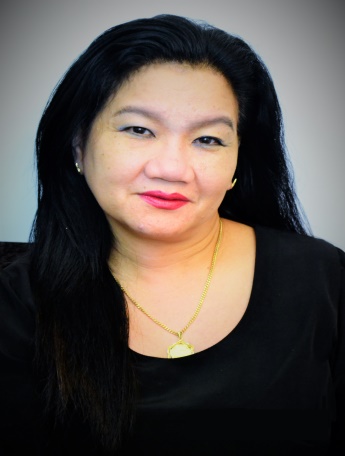 JUDITH JUDITH.334012@2freemail.com Position Applying For: Sales Associate/CashierGENERAL PROFILE Capable of working in various kinds of jobs and always been having the strong determination to really work hard in whatever undertaking I may had put myself, because I felt that when you’re giving hundred percent of your capabilities, a big part of your ambition was already been achieved.STRENGTHS Knows how to get along well with all kinds of customers Team player with objective driven approachHardworking and willing to persevere as per the requirement of the jobAlways ready to take up new responsibilities delegated by my superiorVery creative  when it comes to displays and formations of stock Professional and punctualKEY SKILL AREASExcellent in customer service and customer relationsPositive self-driven attitude in order to achieve the necessary targetsCustomer relationship oriented and cash handling skillsHonest and profit driven character Basic skills in word and excel EMPLOYMENT HISTORY (U.A.E)July-2009 Up To Present	Rivoli Group R & A L.L.C	Dubai Mall/Outlet Mall/Box Park/BurJumanAngels Kids wear, 	Apostrophe (Ladies Boutique)                          Kenzo Men’s And Ladies Garments	Senior Sales Associate /CashierJune-2001 Up To July 2007	Ingie Etoille Ready Made Garments (LLC)                                      	Dubai, UAE	Wafi Shopping Mall Branch	John Galliano	Sales Executive /CashierOctober 1997 Till January 2001	Tulip Traders Company	Dubai, UAE		Shop In chargesOctober 1993 – June 1997	Americana International Fashion Way	Al Ghurair Center, Dubai UAE	Sales SupervisorEMPLOYMENT HISTORY (PHILIPPINES)January 1981- October 1993	SM Shoemart INC 	Manila Philippines		Department Buyer (Purchaser)	Sales Supervisor	Inventory Clerk	CashierSCOPE OF JOB Senior Sales Associate /CashierEnsuring proper display of merchandise a top priority as its creates good impression to the customersDirectly interacting to customers the latest brands and styles for newly introduce productsProviding excellent customer service the top priorityConducting inventory to ensure proper accounting of stocks Giving appropriate feedback to superiors about our brandsSales Executive /CashierPromote and sell the brand to consumers aggressively.Answers questions and provide information to customers about merchandise for sales.Obtains merchandise from stockroom when not on floor and arrange stocks on shelves in sales area.Provide value added reports feedback to superiors.Maintain excellent customer relations.Create a strong customer database with constant updating.Shop In-ChargesEnsuring smooth functioning of all functions of the shop, to create a surroundings of satisfaction deserve by our valued customers.Proper good merchandise is always been a top priority to make our displays look attractive.Updating my subordinate on the latest outline and strategies, being suggested by our area manager.Communicating to our selected and regular customers about the latest trend and styles that our wants to introduce in the market.Conducting inventories of stocks to ensure proper monitoring of items that our shop already had.Sales SupervisorTraining staff, to achieve high level of satisfactory performance.Supervision and implementation of company’s rules and regulations, systems and procedures.In-charges in the monitoring of arrival and issuance of merchandise, and proper displays in the store.In–charges on the assigned areas of proper displays, arrangement of stocks and systematic procurement of merchandise.Department Buyer Monitoring work force and sales progress.Responsible in making purchase order and monitoring stocks movement.Recording cost, retail prices, and suppliers information via stocks cards.Submitting departmental report Stocks level analysis and monitoring purchase budget.EDUCATIONAL QUALIFICATIONSecretarial Course-GraduatedJose Bachelor Of Science In Administration Major In Commerce (Under Graduate)TRAINING AND OTHER COURSES ATTENDEDComputer Course, U A ECustomer Care Training Of Hospitality , U A E